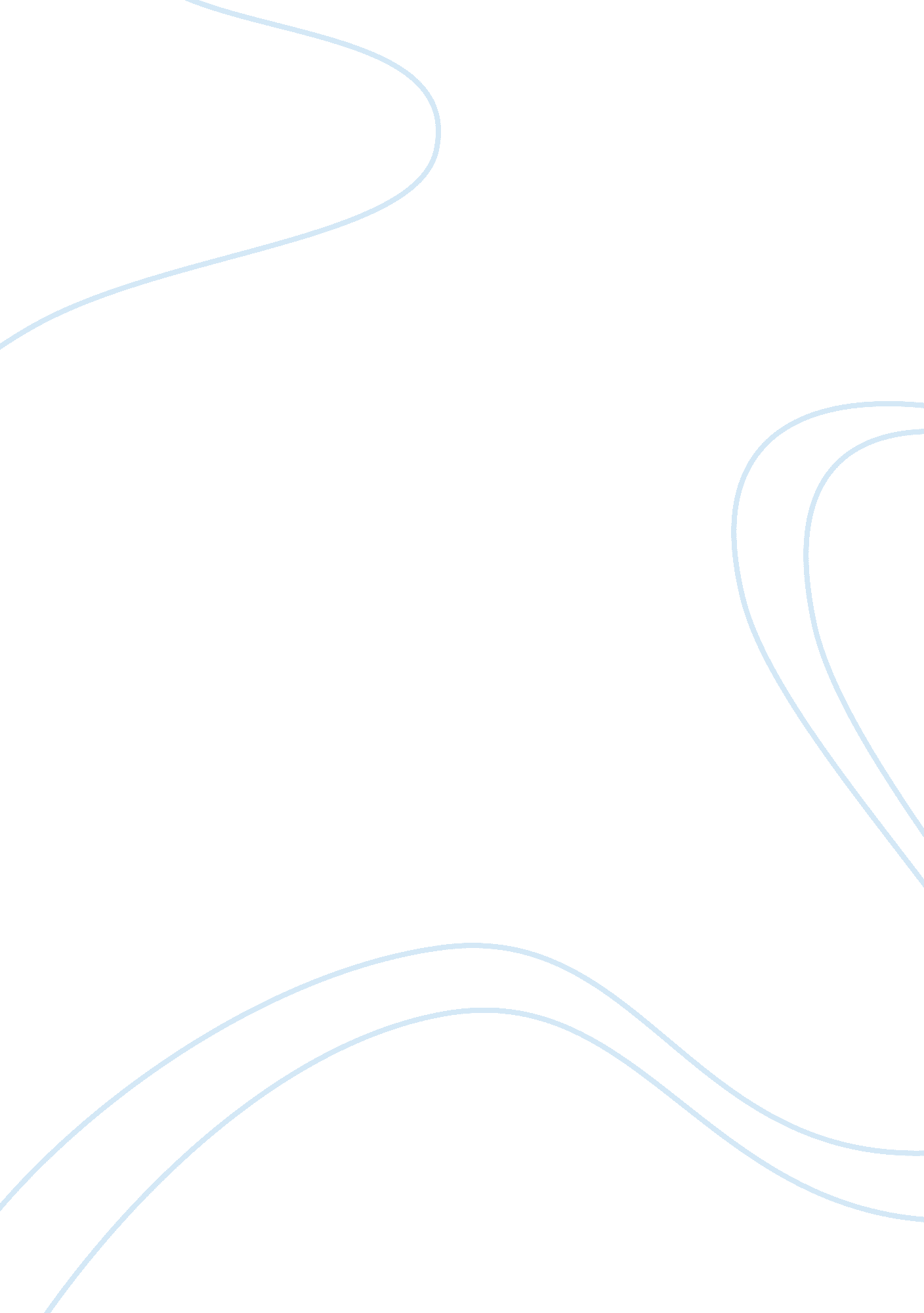 Trading principal of united states towards other countries essayBusiness, Industries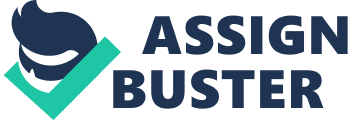 Unfortunately, agricultural progression has grown in the World’s foreign trade economic. Apparently, the Agriculture legation address a consumer assumption. When the progress develop into the Agriculture can then evaluate the procedure towards commodities, industrial, and manufacture cost. Not to mention, five year later after 2010, the American exported $130 billions’ from agriculture produces then of almost 20 billions’ for the agriculture inspector. Under certain circumstances, maintain total factor production for the is extremely dedicate for economy trading market. Allowing resource provided to acknowledge the current audit across country. Apparently, the main production allowed the growing accounts system to progress. That is to determine a more suitable way to measure development in agriculture total factor production TFP overtime details on agriculture also allowing the consumers to explore. However, the increase is to allow growth which then the product induce crops to maintain the higher crop growth. Now, without either of these our country could not have their country able to survive. While the overseeing soil will indeed produce better fruits and vegetable, also to dedicate a higher process then get rid of losses. Surely, maintaining the crops will provide everyone with proper nutrition. Decreasing less than forty years, estimates the land will change design for crop growing will become non-usable due desertification and land degradation. When it develops its balance, allows conservation need to keep the dirt from disappear in produce into conservation. Now, when it harvests trade and shipment can begin. Like coffee is and example of being a huge import the America is recognize through to the ICO a many side for all the consumers to be thrilled. However, the Agriculture in United State allowing things to be sold U. S then break through enough food to transport to countries across the globe. Allowing many of the other countries to be feed because of us. Apparently, the fabric is a big product other country deliver to us in America. Also, they then help us out with the shoes and other fashion. When the fabric is constantly being provided with proper protocol a lot being transported. Fabric can then be taxed and can be a simple and then Europe can make profit. Then we must determine the factor production are natural resource, labor, capital and the entrepreneurship. Now, the natural resource is good because every country is not the same, nor do they have the same resource. When, it is needed to survive and make a good trade with the respective nation that has same resource. Under certain circumstance, the 5 American government procedures that has common affect trade. However, allowing with foreign nation are most intrigue United States Agricultural Trade which basically looks overseas for boost. Then the domestic income of expanding existing market access developing new markets. Now, the trading agreements in general international organic trade which is designed to facilitate the exchange of organic products, and finally it depends on what kind of product that the U. S. is trying to conquer that policies come from a proper gain momentum as well as peace alliance with foreign nation. Unfortunately, the U. S has trade agreements with 20 different countries including Australia, Bahrain, Israel, Peru, but has complete negotiation with Asia-Pacific for the Trans-Pacific Partnership. Then, it makes sense must trade agreement with Mexico and Canada as they are our neighboring countries. When, we explain how the regional trading group influence organizations. The Trans-Pacific Partnership allows the free-trade agreement that the transnational trade agreement. Apparently, the United States is required to address various issues surrounding the TPP such as human rights, labor standards the negative effects of natural resources. Allied the consistency local group have a bigger influence on the trading group and can help reduce resistance on imports and remove barriers relate to trade in the global market. Then the responsibility of the (WTO) to support global trade and the permitted groups of states to exchange rules and duties that extend what was initially possible. The trade agreement has played some type of role in the transnational trade agreement and respecting it surrounding cause. 